附件：福建师范大学第二十届校园十佳歌手大赛报名表                                  注意事项: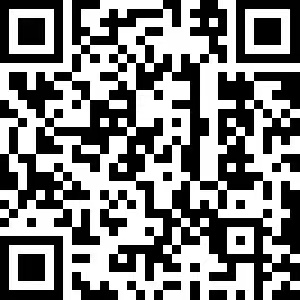 1.参赛选手可为个人或团队。团队参赛指定1名负责人填写该表，并在简介中填写该成员信息；2.音乐学院参赛选手必须标明入学时的主修方向（声乐、器乐、理论、舞蹈）；3.报名截止时间为3月20日24点，纸质报名表可于16-17日提交至线下报名设点。                   十佳歌手线上线上报名表姓 名性 别照片学院年 级研究生   级照片学院年 级本科生   级照片专 业电 话照片Q  Q邮 箱照片参 赛形 式  单人组□  是否原创□  单人组□  是否原创□  单人组□  是否原创□  单人组□  是否原创□参 赛形 式  多人组□  团队名称：     人数：    是否原创□    多人组□  团队名称：     人数：    是否原创□    多人组□  团队名称：     人数：    是否原创□    多人组□  团队名称：     人数：    是否原创□  作品名称时 长音乐类型（流行，民族，美声、戏曲、摇滚、说唱等）（流行，民族，美声、戏曲、摇滚、说唱等）（流行，民族，美声、戏曲、摇滚、说唱等）（流行，民族，美声、戏曲、摇滚、说唱等）个人/团队简介